Letná škola diplomacie Štefana Osuského (LŠDŠO) - Súhlas so spracúvaním osobných údajovLŠDŠO, je projekt MZVEZ SR založený v roku 2021, ktorého cieľom je podnietenie záujmu mladej generácie o dianie v zahraničnej politike, nadviazanie na históriu, hodnoty, tradície a životné príbehy popredných osobností slovenskej diplomacie, ako aj formovanie budúcich lídrov a líderiek verejného a politického života na Slovensku.Z pohľadu spracúvania osobných údajov je MZVEZ SR prevádzkovateľom, teda subjektom, ktorý spracúva Vaše potrebné údaje na účely v rámci LŠDŠO. Vy, ako uchádzač o absolvovanie LŠDŠO, a prípadne ako jej účastník a absolvent pre daný ročník ste v postavení dotknutej osoby, teda osoby, ktorej potrebné údaje MZVEZ SR spracúva. Na to, aby MZVEZ SR, ako organizátor, mohlo spracúvať Vaše osobné údaje potrebuje v tomto konkrétnom prípade Váš slobodne udelený súhlas, ktorý po prečítaní si nižšie uvedených informácií MZVEZ SR udelíte tak, že požadované osobné údaje do súhlasu vpíšete a následne potvrdíte svoju vôľu súhlas udeliť Vaším podpisom na záver súhlasu.Celá adresa prevádzkovateľa: Ministerstvo zahraničných vecí a európskych záležitostí SR, Hlboká cesta 2, 833 36 Bratislava, Slovenská republikaKontakt na zodpovednú osobu prevádzkovateľa: ochranaudajov@mzv.sk, +421 2 5978 2052/2053Zoznam osobných údajov, ktoré bude MZVEZ SR spracúvať pri výbere a následne pri absolvovaní LŠDŠO (uchádzači, účastníci, absolventi) a účely, na ktoré budú osobné údaje spracúvané: osobné údaje uvedené v štruktúrovanom životopise a prípadne aj v motivačnom liste, údaje uvedené v čestnom prehlásení, údaje uvedené v tomto súhlase nižšie – všetci prihlásení uchádzači na účely posúdenia prihlášok a výberu a následného kontaktovania úspešných uchádzačovfotografie a audiovizuálne záznamy vyhotovené počas celého trvania aktuálneho ročníka LŠDŠO – len účastníci letnej školy - na účely propagácie podujatia na verejnosti a informovania o ňom formou zverejnenia vybraných fotografií a audiovizuálnych záznamov z aktuálneho ročníka LŠDŠO na webovom sídle MZVEZ SR a na profiloch sociálnych sietí, ktoré MZVEZ SR spravujeskeny potrebných dokladov účastníkov aktuálneho ročníka LŠDŠO na účely vybavenia cesty a vstupov do medzinárodných a európskych inštitúcií, ktoré účastníci počas aktuálneho ročníka navštívia (platí len v prípade nevyhnutnosti a návštevy takejto inštitúcie)MZVEZ SR ako prevádzkovateľ nebude osobné údaje uchádzačov, účastníkov a absolventov poskytovať inému príjemcovi, ani ich prenášať do tretích krajín. Osobné údaje nevybraných uchádzačov a tiež účastníkov aktuálneho ročníka LŠDŠO budú tiež spracúvané do formy štatistických dát pre potreby vyhodnotenia a konania projektu LŠDŠO. Osobné údaje nevybraných uchádzačov aktuálneho ročníka letnej školy budú zlikvidované po uplynutí jedného roka odo dňa skončenia ročníka, na ktorý sa prihlásili. Osobné údaje účastníkov aktuálneho ročníka LŠDŠO budú v rozsahu zaslaných príloh  prihlášky uchovávané MZVEZ SR po dobu, po ktorú bude LŠDŠO organizovaná. Identifikácia Vás, ako dotknutej osobyMeno a priezvisko...............................................................................................................................................................................Dátum narodenia ______. ______ . _____________Email:.............................................................................tlf.:.......................................................................Váš podpis, ......................................................................................ktorým udeľujete MZVEZ SR Váš slobodný a dobrovoľný súhlas so spracúvaním Vašich osobných údajov uvedených vyššie v zmysle čl. 6 ods. 1 písm. a) nariadenia Európskeho parlamentu a Rady (EÚ) 2016/679 z 27. apríla 2016 o ochrane fyzických osôb pri spracúvaní osobných údajov a o voľnom pohybe takýchto údajov, ktorým sa zrušuje smernica 95/46/ES (všeobecné nariadenie o ochrane údajov) a § 13 ods. 1 písm. a) zákona č. 18/2018 Z. z. o ochrane osobných údajov a o zmene a doplnení niektorých zákonov v znení neskorších predpisov. Vašim podpisom potvrdzujete, že Vami poskytnuté osobné údaje sú pravdivé a aktuálne a že ste si vedomý/á svojich práv v zmysle čl. 15 až 22 všeobecného nariadenia o ochrane údajov v nadväznosti na § 19 až § 28 zákona o ochrane osobných údajov, ako aj možnosti odvolania udeleného súhlasu. Vašim podpisom potvrdzujete, že ste sa oboznámili s bližšími podmienkami spracúvania osobných údajov MZVEZ SR, ktoré sú dostupné na webovom sídle MZVEZ SR, konkrétne: https://www.mzv.sk/sk/web/sk/ministerstvo/o-ministerstve/politiky-ministerstva/ochrana-osobnych-udajov alebo ste sa s nimi oboznámili po načítaní QR kódu: 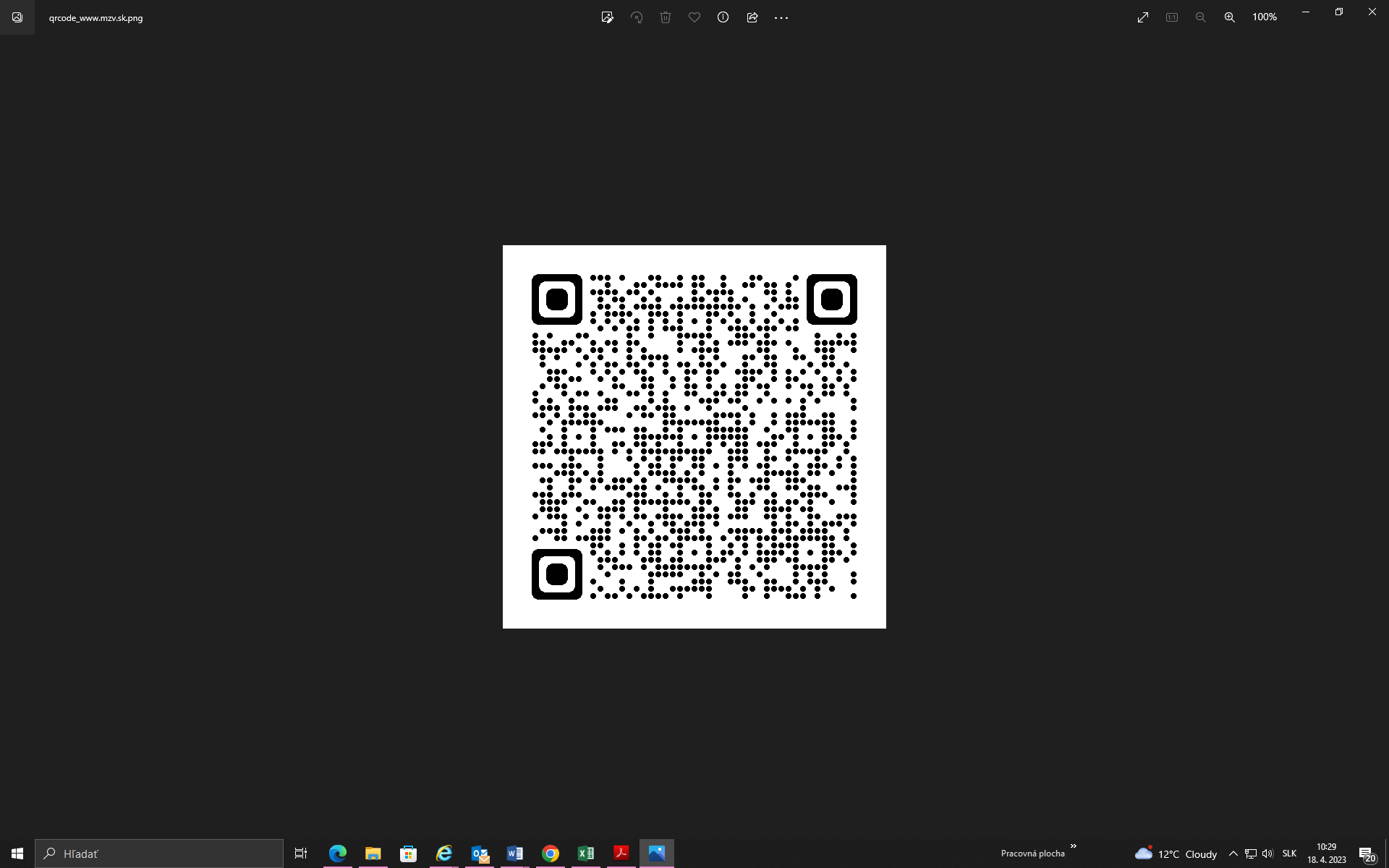 